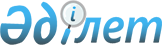 Об утверждении Положения о комиссии по делам семьи и женщин при акимате Аккайынского района
					
			Утративший силу
			
			
		
					Постановление акимата Аккайынского района Северо-Казахстанской области от 14 августа 2003 года N 230. Зарегистрировано Управлением юстиции Северо-Казахстанской области 4 сентября 2003 года за N 1004. Утратило силу в связи с истечением срока действия (письмо аппарата акима Аккайынского района Северо-Казахстанской области от 20 апреля 2012 года N 02.03.03-29/396

      Сноска. Утратило силу в связи с истечением срока действия (письмо аппарата акима Аккайынского района Северо-Казахстанской области от 20.04.2012 N 02.03.03-29/396      В соответствии с подпунктом 14) пункта 1 статьи 31 Закона "О местном государственном управлении в Республике Казахстан" от 23 января 2001 года, во исполнение Указа Президента Республики Казахстан "О Национальной комиссии по делам семьи и женщин при Президенте Республики Казахстан" от 22 декабря 1998 года N 4176 и в целях защиты интересов семьи, обеспечения необходимых условий для участия женщин в политической, социальной, экономической и культурной жизни района, акимат района ПОСТАНОВЛЯЕТ:



      1. Утвердить прилагаемое Положение о комиссии по делам семьи и женщин при акимате Аккайынского района. 



      2. Признать утратившим силу решение акима района от 26 апреля 1999 года N 96 "О создании комиссии по делам семьи и женщин при акиме района".



      3. Контроль за исполнением настоящего постановления возложить на заместителя акима района Риде В.Р.       Аким района

УТВЕРЖДЕНО

постановлением акимата района

"Об утверждении Положения о

комиссии по делам семьи и женщин

при акимате Аккайынского района"

от 14 августа 2003 года N 230 ПОЛОЖЕНИЕ 

о комиссии по делам семьи и женщин при акимате района 

1. Общее положение      1. Комиссия по делам семьи и женщин при акимате района (далее Комиссия) является  консультативно-совещательным органом. 

      2. Правовую основу деятельности Комиссии составляют Конституция и законы Республики Казахстан, акты Президента и Правительства Республики Казахстан, иные нормативные правовые акты Республики Казахстан, решения акима района, постановления акимата района,  рекомендации и предложения Национальной Комиссии по делам семьи и женщин при Президенте Республики Казахстан, а также настоящее Положение (далее Положение). 

2. Основные задачи Комиссии      1. Основными Задачами Комиссии являются:

      1) формирование в соответствии с определенными приоритетами и рекомендациями национальной комиссии по делам семьи и женщин при Президенте Республики Казахстан комплексных районных программ по вопросам семьи, женщин и детей;

      2) участие в разработке и осуществлении иных мероприятий по социальной, экономической, юридической и психологической поддержке семьи, женщин и детей; 

      3) проведение комплексного анализа воспроизводства и состояния здоровья населения, охраны материнства и детства, социально-экономических условий проживания семей;

      4) участие в формировании информационной базы по вопросам реального положения семьи, женщин и детей в экономической, социальной, политической и культурной жизни общества; 

      5) участие в рассмотрении предложений и проектов решений местных представительных и исполнительных органов, а также общественных объединений (по согласованию), направленных на улучшение положения семьи, женщин и детей; 

      6) содействие в осуществлении социальной поддержки многодетным и малообеспеченным семьям, обеспечении школьного всеобуча, в организации летнего отдыха детей-сирот, реализации иных социальных проектов по вопросам семьи, женщин и детей; 

      7) подготовка для местных представительных и исполнительных органов рекомендаций по вопросам, входящим в компетенцию Комиссии; 

      8) взаимодействие со средствами массовой информации с целью более полного и объективного отображения проблем семьи, женщин и детей в области их нравственного и духовного потенциала; 

      9) сотрудничество в пределах своей компетенции с другими заинтересованными организациями, а также проведение конференций, семинаров, совещаний по вопросам семьи, женщин и детей. 

3. Полномочия Комиссии      1. Комиссия в пределах своей компетенции вправе:

      1) приглашать и заслушивать на своих заседаниях руководителей государственных органов, непосредственно подчиненных и подотчетных акиму района; 

      2) запрашивать в установленном порядке необходимые для осуществления своей деятельности документы, материалы и информацию; 

      3) вносить руководителям соответствующих местных государственных органов предложения о проведении проверок по допущенным фактам нарушения законов, регламентирующих вопросы семьи, женщин и детей; 

      4) привлекать в установленном порядке в качестве внештатных экспертов авторитетных и профессионально подготовленных представителей общественности (по согласованию) для участия в подготовке заседаний комиссии, проверках и разработке плана мероприятий комиссии; 

      5) координировать и контролировать деятельность Комиссии по делам семьи и женщин в сельских округах, района; 

      6) направлять аналитические, статистические, методические и иные информационные материалы, а также предложения в местные государственные органы, общественные объединения и другие организации в целях их использования для улучшения положения семьи, женщин и детей; 

      7) направлять в соответствующие государственные органы или должностному лицу материалы по итогам рассмотрения поступивших обращений граждан, сообщений средств массовой информации для решения вопросов по существу. 

4. Организация работы Комиссии      1. Персональный состав Комиссии представляется акимом района на утверждение сессии Маслихата.

      2. Комиссия состоит из председателя, членов комиссии и секретаря. В состав Комиссии входят представители местных государственных органов, общественных и других организаций (по согласованию).

      3. Заседания Комиссии проводятся по мере необходимости, но не реже одного раза в квартал. Заседание считается правомочным, если на нем присутствует не менее двух третьих  от общего числа членов Комиссии.

      4. Комиссия принимает решения простым большинством голосов, голос председателя является решающим. Решение Комиссии оформляется протоколом.

      5. Председатель Комиссии:

      1) осуществляет руководство деятельностью и организует работу Комиссии;

      2) ежеквартально отчитывается перед акимом района об итогах работы Комиссии;

      3) осуществляет иные полномочия, возложенные акимом района 

      6. Секретарь Комиссии:

      1) организует работу Комиссии между заседаниями;

      2) формирует повестку дня заседаний Комиссии;

      3) обеспечивает явку членов Комиссии на заседания;

      4) обеспечивает членов Комиссии необходимыми документами;

      5) оформляет протоколы заседаний Комиссии;

      6) ведет делопроизводство Комиссии;

      7) готовит информацию о деятельности Комиссии в вышестоящие органы;

      8) выполняет другие поручения председателя Комиссии  по проблемам семьи, женщин и детей.
					© 2012. РГП на ПХВ «Институт законодательства и правовой информации Республики Казахстан» Министерства юстиции Республики Казахстан
				